Contacts administratifsFonction :Fonction :NomCoordonnéesPersonne de contactCourrielTéléphoneDivers (code utilisateur, n° client…)Fonction :Fonction :NomCoordonnéesPersonne de contactCourrielTéléphoneDivers (code utilisateur, n° client…)Fonction :Fonction :NomCoordonnéesPersonne de contactCourrielTéléphoneDivers (code utilisateur, n° client…)Contacts administratifsFonction :Fonction :NomCoordonnéesPersonne de contactCourrielTéléphoneDivers (code utilisateur, n° client…)Fonction :Fonction :NomCoordonnéesPersonne de contactCourrielTéléphoneDivers (code utilisateur, n° client…)Fonction :Fonction :NomCoordonnéesPersonne de contactCourrielTéléphoneDivers (code utilisateur, n° client…)Contacts administratifsFonction :Fonction :NomCoordonnéesPersonne de contactCourrielTéléphoneDivers (code utilisateur, n° client…)Fonction :Fonction :NomCoordonnéesPersonne de contactCourrielTéléphoneDivers (code utilisateur, n° client…)Fonction :Fonction :NomCoordonnéesPersonne de contactCourrielTéléphoneDivers (code utilisateur, n° client…)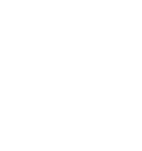 